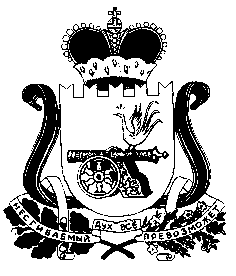 СОВЕТ ДЕПУТАТОВ СНЕГИРЕВСКОГО СЕЛЬСКОГО ПОСЕЛЕНИЯШУМЯЧСКОГО РАЙОНА СМОЛЕНСКОЙ ОБЛАСТИРЕШЕНИЕ20.01.2020 г.                  №1            Совет депутатов Снегиревского   сельского   поселения    Шумячского района Смоленской области РЕШИЛ:         1. Утвердить план работы Совета депутатов Снегиревского сельского поселения Шумячского района Смоленской области на 2020 год (прилагается).        2. Настоящее решение вступает в силу со дня его принятия. Глава муниципального образования Снегиревского сельского поселения Шумячского района Смоленской области                                      В.А.Тимофеев                                                                           Приложение к решению 
                                                                                              Совета     депутатов Снегиревского                                                                                               сельского поселения Шумячского
                                                                                            района   Смоленской        области
                                                                   от 20.01.2020 г. №1П Л А Н   Р А Б О Т ЫСовета депутатов Снегиревского сельского поселения
Шумячского района Смоленской областина 2020 год.                .Об утверждении плана работы Совета депутатов Снегиревского сельского поселения Шумячского района Смоленской области на 2020 год№№п/пНаименование мероприятийСрок проведенияОтветственные исполнители1234Заседания Совета депутатов1.Проведение очередных заседаний Совета депутатов по вопросам:1.1О развитии спорта на территории Снегиревского сельского поселения.январьГлава МО1.2О профилактике правонарушений на территории Снегиревского сельского поселенияфевральГлава МО1.3О состоянии и ремонте дорог в границах  Снегиревского сельского  поселениямартГлава МО1.4Об утверждении отчета о работе Совета депутатов Снегиревского сельского поселенияапрельГлава МО,
Постоянные
комиссии1.5О благоустройстве территории Снегиревского сельского поселения.апрельКомиссия  по благоустройству территории поселения, Глава  МО1.6О подготовке к празднованию 75-й годовщины  Победы в  Великой Отечественной войне.апрельГлава МО1.7 Отчет об исполнении бюджета Снегиревского  сельского поселения за 1 квартал 2020 года.апрельГлава  МО1.8О  плане  подготовке объектов жилищно-коммунальной сферы  сельского поселения к работе в осенне-зимний период 2020-2021г.г.майГлава МО,1.9Об организации на территории поселения работы объектов социально-культурной сферымайГлава МО,Директор ДК1.10Об исполнении бюджета Снегиревского сельского поселения за 2019 год.майГлава МО,
комиссия по бюджету, налогам, по вопросам муниципального имущества1.11Отчет Главы МО Снегиревского сельского поселения Шумячского района Смоленской области за 2019 год.майГлава МО1.12О внесении изменений в Устав  Снегиревского сельского поселенияиюнь
Глава МО1.13Проведение круглого стола на тему «Молодежь сельского поселения. Проблемы и их решения»»июнь
Глава МО1.14О благоустройстве дворовых территорий.июльГлава МО,Комиссия  по благоустройству территории поселения 1.15 Отчет об исполнении бюджета Снегиревского сельского поселения за полугодие 2020г.июльГлава МО1.16О ходе подготовки объектов жилищно-коммунальной и социальной сферы к работе в осенне-зимний период 2020-2021гг.августГлава МО,
Комиссия  по местному самоуправлению,  уставным нормам, вопросам жилищно-коммунального хозяйства, благоустройству,  социальным и жилищным вопросам 1.17 Отчет об исполнении бюджета Снегиревского сельского поселения за 9 месяцев 2020года.ноябрьГлава МО,Комиссия по бюджету, налогам, по вопросам муниципального имущества1.18О проекте бюджета Снегиревского сельского поселения на 2021 год.ноябрьГлава МО,Комиссия по бюджету, налогам, по вопросам муниципального имущества1.19О плане работы Совета депутатов на 2021 год.декабрьГлава МО,
Постоянные комиссии1.20Об утверждении бюджета Снегиревского сельского поселения на 2021 год.декабрьГлава Администрации,
Комиссия по бюджету, налогам, по вопросам муниципального имущества 2.Организационная и информационная работа с населением.2.1Проведение встреч с избирателями, участие в собраниях и конференциях граждан по вопросам местного значенияВ течениегодаДепутаты Совета депутатов 2.2Отчет депутатов Снегиревского сельского поселения  о проделанной работе перед населением.февральДепутаты Совета депутатов2.3Опубликование (обнародование) принятых Советом депутатов Снегиревского сельского поселения муниципальных правовых актов.В течениегодаГлава МО